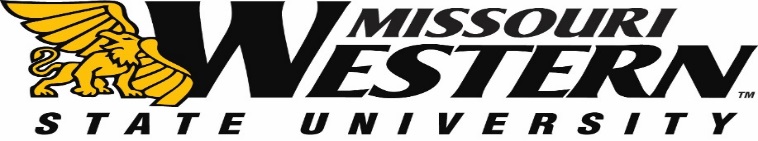 FORMAL BID FB23-084FORoutdoor security camera installationSubmission Deadline:  MAY 1, 2023 2:00 P.M. Central TimeQuestions and/or requests for clarification of this FB should be submitted via email to the Purchasing Manager, Kelly Sloan at purchase@missouriwestern.edu. Please reference FB23-084 on all correspondence.   Answers to the submitted questions will be e-mailed to each vendor as an addendum to this solicitation as time permits.  It is the responsibility of all interested parties to read this information and return it as part of the FB confirming receipt.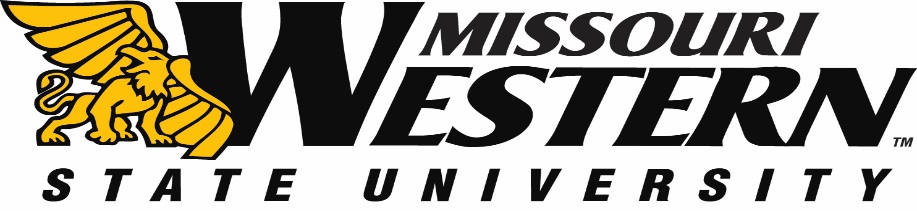 BID SPECIFICATION SHEET FOR FB23-084OUTDOOR SECURITY CAMERA INSTALLATIONSummaryMissouri Western requests bids for the installation of outdoor IP-based security cameras and associated network runs at various locations around campus. The security cameras will be provided by Missouri Western and are not part of the bid request. Scope and LocationsThe following is a list of buildings and locations for camera installation. Please also see the attached map indicating locations and rough camera directions. Floorplans for each building are also attached, indicating associated wire closets and recommended/measured length of network runs.There are two locations that will require exterior conduit to be installed, as there is no suitable indoor path to run the cable. There is one location that will need interior conduit for cable protection. Please refer to the notes below for description and locations. Cable lengths were measured by Missouri Western staff along the indicated, preferred route, and are to be considered approximates.
General Specifications and RequirementsInstaller shall provide all necessary equipment to perform the installations and testing, including lifts if/when required.Installer shall provide all hardware necessary to install and mount cameras, conduit, etc.Installer shall test, label, and document all installed cables and hardware.Installer shall provide a 1-year warranty on parts and installation.Cameras to be installed are Verkada model CB51 outdoor bullet cameras. Installation information can be found here: https://www.verkada.com/docs/cb51-cb61-outdoor-bulletNetwork cable shall be category 6 indoor/outdoor cable designed to prevent degradation from sun and weather, except for Scanlon roof area with a gel-filled waterproof outdoor cable is required.Exterior conduit shall be galvanized steel or other approved weatherproof metal.Building wall penetrations shall occur as close to the mounted camera location as possible, and be suitably weatherproofed after installation.Installer shall work with Missouri Western staff to identify appropriate patch panel locations for cable terminations.Installer shall create a reference of location and camera serial numbers, and provide to Missouri Western at conclusion of installation.Installation will start on or after May 8, 2023, after Missouri Western’s Spring Semester has concluded, and must be complete prior to June 30, 2023.Timeline of ProjectBid opening May 1, 2023Work may begin as soon May 8, 2023Project to be completed by June 30, 2023PREBID MEETING
No meeting is scheduled.    BID INFORMATIONSealed bids must be submitted no later than May 1, 2023 2:00 p.m. Central Time to:Missouri Western State UniversityPurchasing, Popplewell Hall 2214525 Downs DriveSt. Joseph, MO  64507Electronic or faxed bids will not be accepted. MWSU reserves the right to accept or reject any or all bids. Responses must be signed and sealed in mailing envelopes with the Vendor’s name and address clearly written on the outside.  The Formal Bid Number (FB23-084) shall also be clearly marked on the outside of the envelope or package.  Bids may not be accepted if the FB number is not on the outside of the envelope.MWSU reserves the right to award to the bidder whose bid complies with all mandatory specifications and requirements and is the lowest and best bid for supplies. MWSU reserves the right to accept or reject any or all items of this bid.  All questions should be directed to Purchasing Manager, Kelly Sloan, (816) 271-4465, purchase@missouriwestern.eduInclude with your bid:Current signed and dated W-9Pricing sheet on page 5Include any addendum(s) with your initialsCompleted page 7Completed MOU signature pages (the last three pages of E-Verify)Invitation to bid (separate document)Bid will be awarded as a whole project. The following will be required before work commences.A Certificate of Liability Insurance will also be required with MWSU listed as an additional insured will be required after bid has been awarded.Missouri Revised Statute Chapter 292.675 went into effect on August 28, 2008, all on-site employees are required to complete the ten-hour safety training program.PRICING SHEET FOR FB23-084OUTDOOR SECURITY CAMERA INSTALLATIONBase Bid 				$__________________________________________Company _________________________________________________________Phone Number: ______________________________     Date ______________Authorized Signature _____________						   Printed Name ______________________						PROJECT INFORMATIONTO:			ALL BIDDERS FROM:           	MISSOURI WESTERN STATE UNIVERSITYDATE:  		January 2014RE:			ADDITIONAL BID SUBMISSION REQUIREMENTSPlease review Missouri statute, 285.530 RSMo, regarding employment of unauthorized aliens. Pursuant to RSMo 285.530 (1), No business entity or employer shall knowingly employ, hire for employment, or continue to employ an unauthorized alien to perform work within the State of Missouri, and (2), the bidder must affirm its enrollment and participation in a federal work authorization program with respect to the employees proposed to work in connection with the services requested herein by:Submitting a completed, notarized copy of AFFIDAVIT OF WORK AUTHORIZATION (attached) and,Providing documentation affirming the bidder’s enrollment and participation in a federal work authorization program (see below) with respect to the employees proposed to work in connection with the services requested herein.A copy of RSMo 285.530 can be viewed in its entirety at:http://www.moga.mo.gov/statutes/C200-299/2850000530.HTME-Verify is an example of a federal work authorization program.  Acceptable enrollment and participation documentation consists of completed copy of the E-Verify Memorandum of Understanding (MOU).  For vendors that are not already enrolled and participating in a federal work authorization program, E-Verify is available at:http://www.dhs.gov/files/programs/gc_1185221678150.shtmThe successful bidder will be required to submit a notarized Affidavit of Work Authorization and the completed MOU signature pages (the last three pages) with their bid.  A bid that does not include these items may be deemed non-responsive.WORK AUTHORIZATION AFFIDAVITPURSUANT TO R.S.Mo. §285.530(For all bids in excess of $5,000.00)Effective 1/1/09State of Missouri		)				)ssCounty of Buchanan		)Comes now ________________________________ (Name of Business Entity Authorized Representative) as _____________________ (Position/Title) first being duly sworn on my oath, affirm __________________________ (Business Entity Name) is enrolled and will continue to participate in the E-Verify federal work authorization program with respect to employees hired after enrollment in the program who are proposed to work in connection with the services related to contract(s) with the State of Missouri for the duration of the contract(s), if awarded in accordance with subsection 2 of section 285.530, RSMo.  I also affirm that ____________________________ (Business Entity Name) does not and will not knowingly employ a person who is an unauthorized alien in connection with the contracted services provided under the contract(s) for the duration of the contract(s), if awarded.In Affirmation thereof, the facts stated above are true and correct.  (The undersigned understands that false statements made in this filing are subject to the penalties provided under section 575.040, RSMo.)Subscribed and sworn to before me this _____________ of ___________________.  I am 						(DAY)		(MONTH, YEAR)commissioned as a notary public within the County of _____________________, State of  							(NAME OF COUNTY)_______________________, and my commission expires on _________________.	(NAME OF STATE)						(DATE)BuildingLocationLength (ft)Conduit (ft)NotesEderCenter100EderEast End240PopplewellRoom 217110PotterSouth Stairwell260LooneyPool230110Exterior conduit along outside of pool and down to 1st floorLooneyMultipurpose250 20Need interior conduit down room wall (~20 ft)Sports ComplexWeight room240Sports ComplexField310BlumRoom 220A145SprattRoom 201130CommonsEast End13525Exterior conduit along 'fireplace' exteriorJuda2nd Storage20ScanlonNE Roof150Waterproof cable along roofVartabedianStairwell60Authorized Representative’s SignaturePrinted NameTitleDateE-Mail AddressE-Verify Company ID NumberSignature of NotaryDate